Publicado en Madrid el 28/10/2020 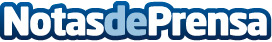 Los Vinos Bella Pilar reconocidos por su calidad y su apuesta por la innovaciónLa joven marca de vinos acumula premios nacionales e internacionales con su cuidada imagen, que ofrece una botella única en el mundo que permite la interacción con el consumidorDatos de contacto:Carles FitéResponsable de prensa931436243Nota de prensa publicada en: https://www.notasdeprensa.es/los-vinos-bella-pilar-reconocidos-por-su Categorias: Nacional Gastronomía Marketing Restauración Consumo Premios http://www.notasdeprensa.es